March 15, 2021Docket No. R-2020-3018835Utility Code: 120700Amy E. HirakisNiSource800 N. Third StreetHarrisburg, PA  17102Re: Columbia Gas of Pennsylvania, Inc.        Supplement No. 322 to Tariff Gas - Pa. P.U.C. No. 9Dear Ms. Hirakis:	By Opinion and Order entered February 19, 2021, the Commission authorized Columbia Gas of Pennsylvania, Inc. (the Company) to file tariffs, tariff supplements and/or tariff revisions designed to produce an annual distribution rate revenue increase of approximately $63,548,905, to become effective for service rendered on and after January 23, 2021.  On March 2, 2021, the Company filed Supplement No. 322 to Tariff Gas - Pa. P.U.C. No. 9, along with a Proof of Revenue demonstrating that the tariff adjustments comply with the provisions of the Opinion and Order.	Commission Staff has reviewed the tariff revisions and found that suspension or further investigation does not appear warranted at this time.  Therefore, in accordance with 52 Pa. Code Chapter 53, Supplement No. 322 to Tariff Gas - Pa. P.U.C. No. 9 is effective by operation of law as of the effective date contained on each page of the supplement.  However, this is without prejudice to any formal complaints timely filed against said tariff revisions.	If you have any questions in this matter, please contact Marissa Boyle, Bureau of Technical Utility Services, at maboyle@pa.gov.						Sincerely,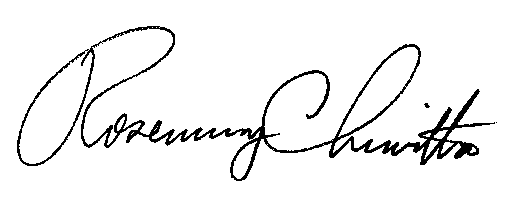 	Rosemary Chiavetta	Secretary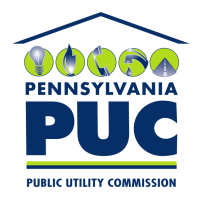 COMMONWEALTH OF PENNSYLVANIAPENNSYLVANIA PUBLIC UTILITY COMMISSION400 NORTH STREET, HARRISBURG, PA  17120IN REPLY PLEASE REFER TO OUR FILE